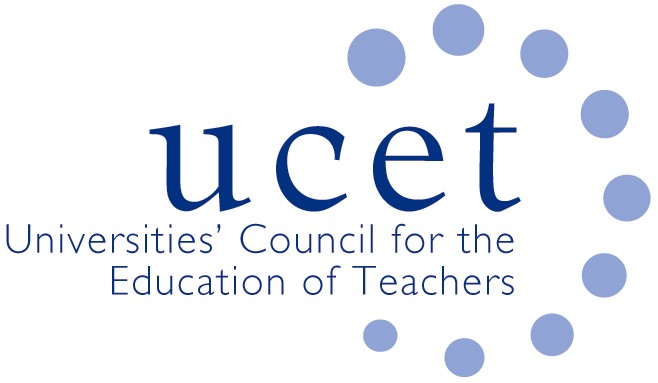 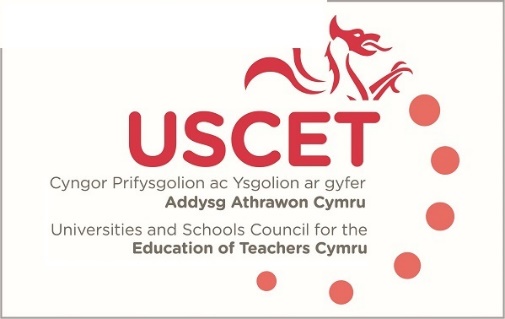 Agenda for the meeting of the University and Schools Council for the Education of Teachers (USCET) to be held on-line at 10.00am on Thursday 21 October 2021Welcome & introductionsMinutes and matters arising Reports from ITE providersITE recruitmentPlacementsOtherUSCET partnership & strategy paperEquivalency testsEstyn/EWC briefing paperUSCET meetings from January 2021 (12 noon WG, Estyn & EWC colleagues join meeting)Relationship between Estyn & EWC regulatory functionsEquivalency testingReports from:Welsh governmentEstynEWCItems for information:ITE Market Review in EnglandIQTS2-3 November UCET conferenceSummer UCET newsletterAny other businessDate of next meeting: 27 January 2022